ПРОГРАММАII РЕГИОНАЛЬНОГО ПРАКТИКО-ОРИЕНТИРОВАННОГО СЕМИНАРАФормирование жизненных компетенций обучающихся с ограниченными возможностями здоровья в процессе реализации ФГОС 19 мая 2016 годаг. Екатеринбург ГБОУ СО «ЦПМСС «Эхо»Адрес: 620089, г. Екатеринбург, ул. Белинского, 163Телефон: 8 (343) 257-02-38; Факс: 8 (343) 257-37-68Сайт: http//www.центрэхо.рф; е-mail: centrecho@mail.ruГосударственное бюджетное образовательное учреждение Свердловской области для детей, нуждающихся в психолого-педагогической и медико-социальной помощи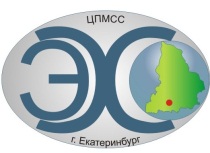 Центр психолого-медико-социального сопровождения «Эхо»(ГБОУ СО «ЦПМСС «Эхо»)09.00 -10.00Регистрация участников. Презентация достижений обучающихся и выставка детского творчествафойе1 этаж10.00-11.50 – кабинет № 2.11 (учебный корпус)Секция № 1 (для педагогических работников в сфере общего образования)Руководители секции № 1: Серегина Ирина Ивановна, заместитель директора по коррекционному образованию ГБОУ СО «ЦПМСС «Эхо»Мусина Ксения Александровна, учитель ГБОУ СО «ЦПМСС «Эхо»10.00-11.50 – кабинет № 2.11 (учебный корпус)Секция № 1 (для педагогических работников в сфере общего образования)Руководители секции № 1: Серегина Ирина Ивановна, заместитель директора по коррекционному образованию ГБОУ СО «ЦПМСС «Эхо»Мусина Ксения Александровна, учитель ГБОУ СО «ЦПМСС «Эхо»10.00-11.50 – кабинет № 2.11 (учебный корпус)Секция № 1 (для педагогических работников в сфере общего образования)Руководители секции № 1: Серегина Ирина Ивановна, заместитель директора по коррекционному образованию ГБОУ СО «ЦПМСС «Эхо»Мусина Ксения Александровна, учитель ГБОУ СО «ЦПМСС «Эхо»Открытие семинараПриветствие участников семинара воспитанниками ГБОУ СО «ЦПМСС «Эхо» (видеотрансляция)Вступительное слово и регламент работы семинара (видеотрансляция)Баженова Валентина Леонидовна, и.о. директора ГБОУ СО «ЦПМСС «Эхо»Открытие семинараПриветствие участников семинара воспитанниками ГБОУ СО «ЦПМСС «Эхо» (видеотрансляция)Вступительное слово и регламент работы семинара (видеотрансляция)Баженова Валентина Леонидовна, и.о. директора ГБОУ СО «ЦПМСС «Эхо»Открытие семинараПриветствие участников семинара воспитанниками ГБОУ СО «ЦПМСС «Эхо» (видеотрансляция)Вступительное слово и регламент работы семинара (видеотрансляция)Баженова Валентина Леонидовна, и.о. директора ГБОУ СО «ЦПМСС «Эхо»Формирование жизненных компетенций у детей с нарушенным слухом с использованием ресурсов социального партнёрстваСерегина Ирина Ивановна, заместитель директора по коррекционному образованию ГБОУ СО «ЦПМСС «Эхо»Социальные проекты по формированию жизненных компетенций в Отделении дистанционного образованияСтюнина Марина Михайловна, социальный педагог ГБУ СО ЦППМСП «Ресурс»Формирование базовых универсальных учебных действий у детей с ОВЗ через внеурочную деятельностьБорисенко Лилия Николаевна, учитель начальных классов МАОУ СОШ № 157 Кировского района г. ЕкатеринбургаФормирование жизненно важных навыков у воспитанников с нарушением интеллекта в условиях школы-интернатаХатькова Тамара Егоровна, воспитатель школы-интерната, реализующего адаптированные основные общеобразовательные программы, структурного подразделения ГБПОУ «Камышловский гуманитарно-технологический техникум» Создание условий по формированию жизненных компетенций у обучающихся с ОВЗ на занятиях педагога-психологаШнурковская Яна Витальевна, педагог-психолог МАОУ «СОШ № 10» городского округа РевдаПсихолого-педагогическое сопровождение детей с ОВЗ в общеобразовательной организацииИменных Светлана Викторовна, учитель-дефектолог, педагог-психолог МАОУ СОШ № 4 городского округа Сухой ЛогОбсуждение выступлений. Итоги работы секции № 1Формирование жизненных компетенций у детей с нарушенным слухом с использованием ресурсов социального партнёрстваСерегина Ирина Ивановна, заместитель директора по коррекционному образованию ГБОУ СО «ЦПМСС «Эхо»Социальные проекты по формированию жизненных компетенций в Отделении дистанционного образованияСтюнина Марина Михайловна, социальный педагог ГБУ СО ЦППМСП «Ресурс»Формирование базовых универсальных учебных действий у детей с ОВЗ через внеурочную деятельностьБорисенко Лилия Николаевна, учитель начальных классов МАОУ СОШ № 157 Кировского района г. ЕкатеринбургаФормирование жизненно важных навыков у воспитанников с нарушением интеллекта в условиях школы-интернатаХатькова Тамара Егоровна, воспитатель школы-интерната, реализующего адаптированные основные общеобразовательные программы, структурного подразделения ГБПОУ «Камышловский гуманитарно-технологический техникум» Создание условий по формированию жизненных компетенций у обучающихся с ОВЗ на занятиях педагога-психологаШнурковская Яна Витальевна, педагог-психолог МАОУ «СОШ № 10» городского округа РевдаПсихолого-педагогическое сопровождение детей с ОВЗ в общеобразовательной организацииИменных Светлана Викторовна, учитель-дефектолог, педагог-психолог МАОУ СОШ № 4 городского округа Сухой ЛогОбсуждение выступлений. Итоги работы секции № 1Формирование жизненных компетенций у детей с нарушенным слухом с использованием ресурсов социального партнёрстваСерегина Ирина Ивановна, заместитель директора по коррекционному образованию ГБОУ СО «ЦПМСС «Эхо»Социальные проекты по формированию жизненных компетенций в Отделении дистанционного образованияСтюнина Марина Михайловна, социальный педагог ГБУ СО ЦППМСП «Ресурс»Формирование базовых универсальных учебных действий у детей с ОВЗ через внеурочную деятельностьБорисенко Лилия Николаевна, учитель начальных классов МАОУ СОШ № 157 Кировского района г. ЕкатеринбургаФормирование жизненно важных навыков у воспитанников с нарушением интеллекта в условиях школы-интернатаХатькова Тамара Егоровна, воспитатель школы-интерната, реализующего адаптированные основные общеобразовательные программы, структурного подразделения ГБПОУ «Камышловский гуманитарно-технологический техникум» Создание условий по формированию жизненных компетенций у обучающихся с ОВЗ на занятиях педагога-психологаШнурковская Яна Витальевна, педагог-психолог МАОУ «СОШ № 10» городского округа РевдаПсихолого-педагогическое сопровождение детей с ОВЗ в общеобразовательной организацииИменных Светлана Викторовна, учитель-дефектолог, педагог-психолог МАОУ СОШ № 4 городского округа Сухой ЛогОбсуждение выступлений. Итоги работы секции № 110.00-11.50 – Актовый залСекция № 2 (для педагогических работников в сфере дошкольного образования)Руководители секции № 2: Баженова Валентина Леонидовна, заместитель директора по организационно-педагогической работе ГБОУ СО «ЦПМСС «Эхо»Мазеина Альфия Ирфановна, учитель ГБОУ СО «ЦПМСС «Эхо»10.00-11.50 – Актовый залСекция № 2 (для педагогических работников в сфере дошкольного образования)Руководители секции № 2: Баженова Валентина Леонидовна, заместитель директора по организационно-педагогической работе ГБОУ СО «ЦПМСС «Эхо»Мазеина Альфия Ирфановна, учитель ГБОУ СО «ЦПМСС «Эхо»10.00-11.50 – Актовый залСекция № 2 (для педагогических работников в сфере дошкольного образования)Руководители секции № 2: Баженова Валентина Леонидовна, заместитель директора по организационно-педагогической работе ГБОУ СО «ЦПМСС «Эхо»Мазеина Альфия Ирфановна, учитель ГБОУ СО «ЦПМСС «Эхо»Открытие семинараПриветствие участников семинара воспитанниками ГБОУ СО «ЦПМСС «Эхо»Вступительное слово и регламент работы семинара Баженова Валентина Леонидовна, и.о. директора ГБОУ СО «ЦПМСС «Эхо»Открытие семинараПриветствие участников семинара воспитанниками ГБОУ СО «ЦПМСС «Эхо»Вступительное слово и регламент работы семинара Баженова Валентина Леонидовна, и.о. директора ГБОУ СО «ЦПМСС «Эхо»Открытие семинараПриветствие участников семинара воспитанниками ГБОУ СО «ЦПМСС «Эхо»Вступительное слово и регламент работы семинара Баженова Валентина Леонидовна, и.о. директора ГБОУ СО «ЦПМСС «Эхо»Формирование жизненных компетенций у детей с нарушенным слухом с использованием ресурсов социального партнёрстваБаженова Валентина Леонидовна, заместитель директора по организационно-педагогической работе ГБОУ СО «ЦПМСС «Эхо»Формирование общекультурной компетенции у дошкольников с ОВЗ в музыкальной деятельностиНевинная Наталья Игоревна, музыкальный руководитель МБДОУ – детский сад компенсирующего вида № 253 Октябрьского  района г. ЕкатеринбургаФормирование жизненных компетенций у детей с нарушениями функций опорно-двигательного аппарата (из опыта работы ДОУ)Данькина Наталья Вячеславовна, учитель - логопед МАДОУ «Детский сад № 52 «Рябинка» комбинированного вида» Верхнесалдинского городского округаРазвитие коммуникативной способности, как условие формирования предпосылок универсальных учебных действий у старших дошкольников с ОВЗ посредством использования технологии «Построй свою историю»Кукарцева Елена Юрьевна, учитель-логопед МАДОУ детский сад комбинированного вида № 39 «Родничок» Невьянского городского округаИспользование возможностей песочной терапии в работе с детьми с ОВЗШитова Любовь Николаевна, педагог-психолог МАОУ СОШ № 1 Кушвинского городского округаРечевое сопровождение ребенка с РАС в условиях логопунктаГригас Людмила Викторовна, учитель-логопед МАДОУ детский сад комбинированного вида № 39 «Родничок» Невьянского городского округаТехнологии социальной адаптации детей с ОВЗ в условиях ДОУВерещагина Евгения Анатольевна, воспитатель МБДОУ № 2 городского округа КарпинскОбсуждение выступлений. Итоги работы секции № 2Формирование жизненных компетенций у детей с нарушенным слухом с использованием ресурсов социального партнёрстваБаженова Валентина Леонидовна, заместитель директора по организационно-педагогической работе ГБОУ СО «ЦПМСС «Эхо»Формирование общекультурной компетенции у дошкольников с ОВЗ в музыкальной деятельностиНевинная Наталья Игоревна, музыкальный руководитель МБДОУ – детский сад компенсирующего вида № 253 Октябрьского  района г. ЕкатеринбургаФормирование жизненных компетенций у детей с нарушениями функций опорно-двигательного аппарата (из опыта работы ДОУ)Данькина Наталья Вячеславовна, учитель - логопед МАДОУ «Детский сад № 52 «Рябинка» комбинированного вида» Верхнесалдинского городского округаРазвитие коммуникативной способности, как условие формирования предпосылок универсальных учебных действий у старших дошкольников с ОВЗ посредством использования технологии «Построй свою историю»Кукарцева Елена Юрьевна, учитель-логопед МАДОУ детский сад комбинированного вида № 39 «Родничок» Невьянского городского округаИспользование возможностей песочной терапии в работе с детьми с ОВЗШитова Любовь Николаевна, педагог-психолог МАОУ СОШ № 1 Кушвинского городского округаРечевое сопровождение ребенка с РАС в условиях логопунктаГригас Людмила Викторовна, учитель-логопед МАДОУ детский сад комбинированного вида № 39 «Родничок» Невьянского городского округаТехнологии социальной адаптации детей с ОВЗ в условиях ДОУВерещагина Евгения Анатольевна, воспитатель МБДОУ № 2 городского округа КарпинскОбсуждение выступлений. Итоги работы секции № 2Формирование жизненных компетенций у детей с нарушенным слухом с использованием ресурсов социального партнёрстваБаженова Валентина Леонидовна, заместитель директора по организационно-педагогической работе ГБОУ СО «ЦПМСС «Эхо»Формирование общекультурной компетенции у дошкольников с ОВЗ в музыкальной деятельностиНевинная Наталья Игоревна, музыкальный руководитель МБДОУ – детский сад компенсирующего вида № 253 Октябрьского  района г. ЕкатеринбургаФормирование жизненных компетенций у детей с нарушениями функций опорно-двигательного аппарата (из опыта работы ДОУ)Данькина Наталья Вячеславовна, учитель - логопед МАДОУ «Детский сад № 52 «Рябинка» комбинированного вида» Верхнесалдинского городского округаРазвитие коммуникативной способности, как условие формирования предпосылок универсальных учебных действий у старших дошкольников с ОВЗ посредством использования технологии «Построй свою историю»Кукарцева Елена Юрьевна, учитель-логопед МАДОУ детский сад комбинированного вида № 39 «Родничок» Невьянского городского округаИспользование возможностей песочной терапии в работе с детьми с ОВЗШитова Любовь Николаевна, педагог-психолог МАОУ СОШ № 1 Кушвинского городского округаРечевое сопровождение ребенка с РАС в условиях логопунктаГригас Людмила Викторовна, учитель-логопед МАДОУ детский сад комбинированного вида № 39 «Родничок» Невьянского городского округаТехнологии социальной адаптации детей с ОВЗ в условиях ДОУВерещагина Евгения Анатольевна, воспитатель МБДОУ № 2 городского округа КарпинскОбсуждение выступлений. Итоги работы секции № 210.00-11.50 - кабинет № 2.1 (учебный корпус)Секция № 3 (для специалистов по вопросам психолого-педагогического и медико-социального сопровождения детей дошкольного возраста)Руководители секции № 3: Козлова Валентина Петровна, заместитель директора по научно-методической работе и информационным технологиям ГБОУ СО «ЦПМСС «Эхо»Родионова Лариса Григорьевна, педагог-организатор социально-педагогической работы ГБОУ СО «ЦПМСС «Эхо»10.00-11.50 - кабинет № 2.1 (учебный корпус)Секция № 3 (для специалистов по вопросам психолого-педагогического и медико-социального сопровождения детей дошкольного возраста)Руководители секции № 3: Козлова Валентина Петровна, заместитель директора по научно-методической работе и информационным технологиям ГБОУ СО «ЦПМСС «Эхо»Родионова Лариса Григорьевна, педагог-организатор социально-педагогической работы ГБОУ СО «ЦПМСС «Эхо»10.00-11.50 - кабинет № 2.1 (учебный корпус)Секция № 3 (для специалистов по вопросам психолого-педагогического и медико-социального сопровождения детей дошкольного возраста)Руководители секции № 3: Козлова Валентина Петровна, заместитель директора по научно-методической работе и информационным технологиям ГБОУ СО «ЦПМСС «Эхо»Родионова Лариса Григорьевна, педагог-организатор социально-педагогической работы ГБОУ СО «ЦПМСС «Эхо»Открытие семинараПриветствие участников семинара воспитанниками ГБОУ СО «ЦПМСС «Эхо» (видеотрансляция)Вступительное слово и регламент работы семинара (видеотрансляция)Баженовой Валентины Леонидовны, и.о. директора ГБОУ СО «ЦПМСС «Эхо»Открытие семинараПриветствие участников семинара воспитанниками ГБОУ СО «ЦПМСС «Эхо» (видеотрансляция)Вступительное слово и регламент работы семинара (видеотрансляция)Баженовой Валентины Леонидовны, и.о. директора ГБОУ СО «ЦПМСС «Эхо»Открытие семинараПриветствие участников семинара воспитанниками ГБОУ СО «ЦПМСС «Эхо» (видеотрансляция)Вступительное слово и регламент работы семинара (видеотрансляция)Баженовой Валентины Леонидовны, и.о. директора ГБОУ СО «ЦПМСС «Эхо»Формирование жизненных компетенций у детей с нарушенным слухом с использованием ресурсов социального партнёрстваРодионова Лариса Григорьевна, педагог-организатор социально-педагогической работы ГБОУ СО «ЦПМСС «Эхо»Вариативность методов и технологий обучения детейГалеева Марина Вакифовна, учитель-логопед МДОУ - детский сад «Звездочка» комбинированного вида Качканарского городского округаФормирование жизненных компетенций детей с ограниченными возможностями здоровья дошкольного возраста в условиях инклюзивной практики Анохина Наталья Владимировна, заместитель заведующего по воспитательно-методической работе МДОУ - детский сад «Звездочка» комбинированного вида Качканарского городского округаРабочая программа психолого-педагогического сопровождения детей с ОВЗКомина Наталия Николаевна, педагог-психолог МАДОУ детский сад № 1 «Карусель» Невьянского городского округаМетод проектов как средство коррекционной помощи дошкольникам с ОВЗКузнецова Алёна Анатольевна, учитель-дефектолог МАДОУ «Гармония» д/с № 46 «Золотой ключик» Новоуральского городского округаПсихолого-педагогическое сопровождение семей, имеющих ребенка с ОВЗЛогинова Екатерина Александровна, педагог-психолог МДОУ - детский сад «Звездочка» комбинированного вида Качканарского городского округаОпыт сопровождения родителей (законных представителей) в рамках группы комбинированной направленностиЖаворонкова Людмила Геннадьевна, воспитатель МДОУ - детский сад «Звездочка» комбинированного вида Качканарского городского округаОбсуждение выступлений. Итоги работы секции № 3Формирование жизненных компетенций у детей с нарушенным слухом с использованием ресурсов социального партнёрстваРодионова Лариса Григорьевна, педагог-организатор социально-педагогической работы ГБОУ СО «ЦПМСС «Эхо»Вариативность методов и технологий обучения детейГалеева Марина Вакифовна, учитель-логопед МДОУ - детский сад «Звездочка» комбинированного вида Качканарского городского округаФормирование жизненных компетенций детей с ограниченными возможностями здоровья дошкольного возраста в условиях инклюзивной практики Анохина Наталья Владимировна, заместитель заведующего по воспитательно-методической работе МДОУ - детский сад «Звездочка» комбинированного вида Качканарского городского округаРабочая программа психолого-педагогического сопровождения детей с ОВЗКомина Наталия Николаевна, педагог-психолог МАДОУ детский сад № 1 «Карусель» Невьянского городского округаМетод проектов как средство коррекционной помощи дошкольникам с ОВЗКузнецова Алёна Анатольевна, учитель-дефектолог МАДОУ «Гармония» д/с № 46 «Золотой ключик» Новоуральского городского округаПсихолого-педагогическое сопровождение семей, имеющих ребенка с ОВЗЛогинова Екатерина Александровна, педагог-психолог МДОУ - детский сад «Звездочка» комбинированного вида Качканарского городского округаОпыт сопровождения родителей (законных представителей) в рамках группы комбинированной направленностиЖаворонкова Людмила Геннадьевна, воспитатель МДОУ - детский сад «Звездочка» комбинированного вида Качканарского городского округаОбсуждение выступлений. Итоги работы секции № 3Формирование жизненных компетенций у детей с нарушенным слухом с использованием ресурсов социального партнёрстваРодионова Лариса Григорьевна, педагог-организатор социально-педагогической работы ГБОУ СО «ЦПМСС «Эхо»Вариативность методов и технологий обучения детейГалеева Марина Вакифовна, учитель-логопед МДОУ - детский сад «Звездочка» комбинированного вида Качканарского городского округаФормирование жизненных компетенций детей с ограниченными возможностями здоровья дошкольного возраста в условиях инклюзивной практики Анохина Наталья Владимировна, заместитель заведующего по воспитательно-методической работе МДОУ - детский сад «Звездочка» комбинированного вида Качканарского городского округаРабочая программа психолого-педагогического сопровождения детей с ОВЗКомина Наталия Николаевна, педагог-психолог МАДОУ детский сад № 1 «Карусель» Невьянского городского округаМетод проектов как средство коррекционной помощи дошкольникам с ОВЗКузнецова Алёна Анатольевна, учитель-дефектолог МАДОУ «Гармония» д/с № 46 «Золотой ключик» Новоуральского городского округаПсихолого-педагогическое сопровождение семей, имеющих ребенка с ОВЗЛогинова Екатерина Александровна, педагог-психолог МДОУ - детский сад «Звездочка» комбинированного вида Качканарского городского округаОпыт сопровождения родителей (законных представителей) в рамках группы комбинированной направленностиЖаворонкова Людмила Геннадьевна, воспитатель МДОУ - детский сад «Звездочка» комбинированного вида Качканарского городского округаОбсуждение выступлений. Итоги работы секции № 312.00-12.40Открытые занятия и мастер-классы специалистов и педагогов12.00-12.40Открытые занятия и мастер-классы специалистов и педагогов12.00-12.40Открытые занятия и мастер-классы специалистов и педагоговИспользование приемов логопедического массажа на индивидуальных занятиях с детьми с тяжелыми нарушениями развитияЗырянова Наталия Алимовна, учитель-логопед МАУ ДО «Центр диагностики 
и консультирования для детей, нуждающихся в психолого-педагогической и медико-социальной помощи» Новоуральского городского округаИспользование приемов логопедического массажа на индивидуальных занятиях с детьми с тяжелыми нарушениями развитияЗырянова Наталия Алимовна, учитель-логопед МАУ ДО «Центр диагностики 
и консультирования для детей, нуждающихся в психолого-педагогической и медико-социальной помощи» Новоуральского городского округаКабинет 1.15(учебный корпус)Внеклассное занятие «Формирование жизненных компетенций у детей с использованием LEGO технологий» (6 класс)Юровских Евгения Васильевна, воспитатель  ГБОУ СО «ЦПМСС «Эхо»Внеклассное занятие «Формирование жизненных компетенций у детей с использованием LEGO технологий» (6 класс)Юровских Евгения Васильевна, воспитатель  ГБОУ СО «ЦПМСС «Эхо»Кабинет 2.1(учебный корпус)Коррекция эмоциональной сферы детей с ОВЗ посредством развивающей технологии куклотерапииШишлова Татьяна Викторовна, педагог-психолог МАДОУ детский сад «Страна чудес» Новоуральского городского округа,Макаренко Людмила Николаевна, педагог-психолог МАДОУ детский сад «Страна чудес» Новоуральского городского округаКоррекция эмоциональной сферы детей с ОВЗ посредством развивающей технологии куклотерапииШишлова Татьяна Викторовна, педагог-психолог МАДОУ детский сад «Страна чудес» Новоуральского городского округа,Макаренко Людмила Николаевна, педагог-психолог МАДОУ детский сад «Страна чудес» Новоуральского городского округаКабинет 2.1 (пристрой)Внеурочная деятельность. Художественное творчество. Объемный  арт-объект  «Сказочный  Домик» (2 класс)Петрова Наталья Борисовна, педагог дополнительного образования  ГБОУ СО «ЦПМСС «Эхо»Внеурочная деятельность. Художественное творчество. Объемный  арт-объект  «Сказочный  Домик» (2 класс)Петрова Наталья Борисовна, педагог дополнительного образования  ГБОУ СО «ЦПМСС «Эхо»Кабинет 2.3(пристрой)Декоративно-прикладное искусство (квиллинг) как средство формирования жизненного опыта у детей с нарушением интеллектаВахрамеева Светлана Владимировна, педагог дополнительного образования ГБПОУ «Камышловский гуманитарно-технологический техникум» 
структурное подразделение школа-интернат, реализующая адаптированные основные  общеобразовательные программы Декоративно-прикладное искусство (квиллинг) как средство формирования жизненного опыта у детей с нарушением интеллектаВахрамеева Светлана Владимировна, педагог дополнительного образования ГБПОУ «Камышловский гуманитарно-технологический техникум» 
структурное подразделение школа-интернат, реализующая адаптированные основные  общеобразовательные программы Кабинет 2.5(учебный корпус)Внеурочная деятельность «Мастерская народной игрушки». Изготовление куклы из деревянной ложкиШевченко Наталья Владимировна, учитель  начальных классов МАОУ 
СОШ № 165 Кировского района г. ЕкатеринбургаВнеурочная деятельность «Мастерская народной игрушки». Изготовление куклы из деревянной ложкиШевченко Наталья Владимировна, учитель  начальных классов МАОУ 
СОШ № 165 Кировского района г. ЕкатеринбургаКабинет 2.7(учебный корпус)Формирование коммуникативных компетенций обучающихся начальной школы на групповых психологических занятиях «Мы дружные» 
(1 класс)Губина Ольга Васильевна, педагог-психолог  ГБОУ СО «ЦПМСС «Эхо»Формирование коммуникативных компетенций обучающихся начальной школы на групповых психологических занятиях «Мы дружные» 
(1 класс)Губина Ольга Васильевна, педагог-психолог  ГБОУ СО «ЦПМСС «Эхо»Кабинет 2.9 (учебный корпус)Логопедический массаж при дизартрии Пугачева  Лариса Анатольевна, учитель-логопед МДОУ «ЦРР - детский сад «Дружба» Качканарского городского округаЛогопедический массаж при дизартрии Пугачева  Лариса Анатольевна, учитель-логопед МДОУ «ЦРР - детский сад «Дружба» Качканарского городского округаКабинет 2.10(учебный корпус)Обучение ребенка с тяжелыми множественными нарушениями в развитии в соответствии с требованиями ФГОС для детей с ОВЗ (домашнее обучение) Аристова  Галина Александровна, воспитатель  ГБОУ СО «ЦПМСС «Эхо»Обучение ребенка с тяжелыми множественными нарушениями в развитии в соответствии с требованиями ФГОС для детей с ОВЗ (домашнее обучение) Аристова  Галина Александровна, воспитатель  ГБОУ СО «ЦПМСС «Эхо»Кабинет 2.11(учебный корпус)Создание интерактивного теста в программе Microsoft Word 2007Коногорова Наталья Викторовна,  учитель  ГБОУ СО «ЦПМСС «Эхо»Создание интерактивного теста в программе Microsoft Word 2007Коногорова Наталья Викторовна,  учитель  ГБОУ СО «ЦПМСС «Эхо»Кабинет 3.2(учебный корпус)Интегрированное внеклассное занятие сказка «Колобок» на новый ладГорюшкина Ольга Вячеславовна, воспитатель, Расковалова Зоя Ивановна, воспитатель  ГБОУ СО «ЦПМСС «Эхо»Интегрированное внеклассное занятие сказка «Колобок» на новый ладГорюшкина Ольга Вячеславовна, воспитатель, Расковалова Зоя Ивановна, воспитатель  ГБОУ СО «ЦПМСС «Эхо»Актовый залПерерывПерерывПерерыв12.50-13.101 поток: Обед2 поток: презентация социально-ориентированного проекта ГБОУ «ЦПМСС «Эхо» и Государственной областной филармонии «РИТМ»СтоловаяАктовый зал13.20-13.401 поток: презентация социально-ориентированного проекта ГБОУ «ЦПМСС «Эхо» и Государственной областной филармонии «РИТМ»2 поток: ОбедАктовый залСтоловая13.50-14.20Мастер-классы специалистов и педагогов13.50-14.20Мастер-классы специалистов и педагогов13.50-14.20Мастер-классы специалистов и педагоговФормирование произносительной стороны речи с использованием речевого тренажера и программного обеспечения «Специальные образовательные средства»Филюшкина Ольга Игоревна, учитель начальных классов  ГБОУ СО «ЦПМСС «Эхо»Формирование произносительной стороны речи с использованием речевого тренажера и программного обеспечения «Специальные образовательные средства»Филюшкина Ольга Игоревна, учитель начальных классов  ГБОУ СО «ЦПМСС «Эхо»Кабинет 1.15(учебный корпус)Практическое занятие с использованием модульных станков (4 класс) Павлов Виктор  Арнольдович, учитель технологии  ГБОУ СО «ЦПМСС «Эхо»Практическое занятие с использованием модульных станков (4 класс) Павлов Виктор  Арнольдович, учитель технологии  ГБОУ СО «ЦПМСС «Эхо»Кабинет 1.2(учебный корпус)Развитие коммуникативной сферы детей с тяжелыми нарушениями развития посредством технологии проектной деятельности (лепбук)Панкратова Ольга Леонидовна, учитель-логопед МАДОУ детский сад «Страна чудес» Новоуральского городского округа,Кузина Наталия Юрьевна, учитель-логопед МАДОУ детский сад «Страна чудес» Новоуральского городского округаРазвитие коммуникативной сферы детей с тяжелыми нарушениями развития посредством технологии проектной деятельности (лепбук)Панкратова Ольга Леонидовна, учитель-логопед МАДОУ детский сад «Страна чудес» Новоуральского городского округа,Кузина Наталия Юрьевна, учитель-логопед МАДОУ детский сад «Страна чудес» Новоуральского городского округаКабинет 2.1 (пристрой)Возможности использования интерактивных комплексов в процессе реализации ФГОСМусина Ксения Александровна, учитель русского языка и литературы ГБОУ СО «ЦПМСС «Эхо»Возможности использования интерактивных комплексов в процессе реализации ФГОСМусина Ксения Александровна, учитель русского языка и литературы ГБОУ СО «ЦПМСС «Эхо»Кабинет 2.5(учебный корпус)Вариант реализации возможностей мобильного класса в начальной школеПономарева Ольга Михайловна, учитель начальных классов ГБОУ СО «ЦПМСС «Эхо»Вариант реализации возможностей мобильного класса в начальной школеПономарева Ольга Михайловна, учитель начальных классов ГБОУ СО «ЦПМСС «Эхо»Кабинет 2.7(учебный корпус)Применение интерактивного столика «Smart Table» в реализации системно-деятельностного подхода в начальной школеГубина Ольга Васильевна, учитель начальных классов ГБОУ СО «ЦПМСС «Эхо»Применение интерактивного столика «Smart Table» в реализации системно-деятельностного подхода в начальной школеГубина Ольга Васильевна, учитель начальных классов ГБОУ СО «ЦПМСС «Эхо»Кабинет 2.9(учебный корпус)Использование возможностей интернет-технологии как средства оценки качества образованияФоменко Марина Викторовна, учитель начальных классов ГБОУ СО «ЦПМСС «Эхо»Использование возможностей интернет-технологии как средства оценки качества образованияФоменко Марина Викторовна, учитель начальных классов ГБОУ СО «ЦПМСС «Эхо»Кабинет 2.10(учебный корпус)Развивающие доски «Лого-паутинка». Изготовление и функциональностьАристова Галина Александровна, воспитатель  ГБОУ СО «ЦПМСС «Эхо»Развивающие доски «Лого-паутинка». Изготовление и функциональностьАристова Галина Александровна, воспитатель  ГБОУ СО «ЦПМСС «Эхо»Кабинет 2.11(учебный корпус)Цифровое тестирование как средство развития универсальных учебных действий у обучающихся с нарушенным слухом в начальной школеШевелева Анна Станиславовна, учитель  ГБОУ СО «ЦПМСС «Эхо»Цифровое тестирование как средство развития универсальных учебных действий у обучающихся с нарушенным слухом в начальной школеШевелева Анна Станиславовна, учитель  ГБОУ СО «ЦПМСС «Эхо»Кабинет 3.2(учебный корпус)Практикум для родителей и детей с различными функциональными нарушениями «Пойми меня»Чернюк Ольга Васильевна, педагог-психолог МАДОУ  «Детский сад № 52 «Рябинка» комбинированного вида» Верхнесалдинского городского округаПрактикум для родителей и детей с различными функциональными нарушениями «Пойми меня»Чернюк Ольга Васильевна, педагог-психолог МАДОУ  «Детский сад № 52 «Рябинка» комбинированного вида» Верхнесалдинского городского округаАктовый залУрок физической культуры «Развитие координационных способностей и равновесия на уроках физической культуры у детей с ОВЗ» (3 класс)Востротин Илья Сергеевич, учитель  ГБОУ СО «ЦПМСС «Эхо»Урок физической культуры «Развитие координационных способностей и равновесия на уроках физической культуры у детей с ОВЗ» (3 класс)Востротин Илья Сергеевич, учитель  ГБОУ СО «ЦПМСС «Эхо»Спортивный зал14.30-14.50Завершение семинара. Выдача сертификатов участникам и слушателям семинара14.30-14.50Завершение семинара. Выдача сертификатов участникам и слушателям семинара14.30-14.50Завершение семинара. Выдача сертификатов участникам и слушателям семинара